Программа автобусного тура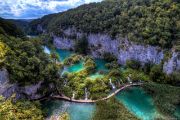 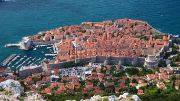 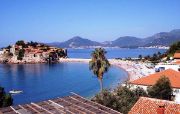 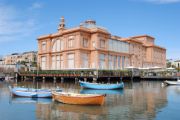 *По желанию, оплачивается дополнительно каждым туристом отдельно. Допускается изменение порядка проведения мероприятий. Возможно некоторое изменение графика движения, позднее прибытие, сокращение времени пребывания в городах и в отелях в связи с задержками на границе, тяжелой транспортной ситуацией на дорогах и т.п. Указанные в программе расстояния являются приблизительными.(!) прибытие в отели по программе в отдельных случаях возможно после 24.00Туристическое предприятие оставляет за собой право изменять график поездок по мере комплектации группы, а также вносить некоторые изменения в программу тура и цены, осуществлять замену заявленных отелей и ресторанов на равнозначные. Время в пути указано ориентировочное. Фирма не несет ответственности за задержки, связанные с простоем на границах, пробками на дорогах. СООО «Внешинтурист» не несет ответственности за предоставление дополнительных услуг, предусмотренных программой тура, но не включенных в стоимость.Базовая стоимость тура: стоимость тура по таблице + 900 000 белорусских рублейОдноместное размещение по запросуОдноместное размещение по запросуОдноместное размещение по запросуВ базовую стоимость входит:Проезд автобусом туристического класса: кондиционер, туалет для экстренных ситуаций, видео, один или два монитора, откидывающиеся сиденья.
Проживание в отелях туристического класса стандарта 2*-3* с удобствами (душ+туалет) в номере, двух — трехместное размещение в ходе экскурсионной программы.
Континентальные завтраки в дни проживания в транзитных отелях.
Экскурсионное обслуживание согласно программе тура и сопровождающий по маршруту в экскурсионные дни.
Проживание в Будве на выбранных виллах без питания (7 ночей)
Паром Бари — Дубровник (либо Бар) — размещение в креслах самолетного типаВ стоимость тура не включены:консульский сбор, медицинская страховкаБилеты для посещения музеев и других достопримечательностей, проезд на городском транспорте в посещаемых городах в случае необходимости, а также все иное, не оговоренное в программе.Доплаты по программе:обязательная оплата городского налога (введенного с 2012 г. в большинстве европейских стран) по программе — от € 15использование аудио оборудования (наушников) во время экскурсий в Вене, Венеции и Риме — €9 (обязательная доплата)посещение Сокровищницы в Вене с гидом — €20 при минимальной группе 25 человеккатер в Венеции (обязательная оплата) — €15экскурсия в Падую — €15, дети €10 (при желании минимум 80% группы, но не менее 30 человек)катание на гондолах по каналам Венеции — €20 (при наличии группы в 6 человек)экскурсия в Дворец Дожей — €27 при минимальной группе 20 человекмузеи Ватикана — € 16 входной билет, €40 с экскурсией по залам при минимальной группе 25 человекэкскурсия в собор святого Петра — € 10доплата за размещение в 4-хместных каютах с завтраком на пароме — 15 € ( при наличии мест)входной билет в национальный парк «Плитвицкие озера» — около €26 (цена 2014 года), может варьироваться в зависимости от сезонаэкскурсия по Котору — и Бококоторской бухте — 15 €входной билет в купальни Сечени — от €12 (в зависимости от времени и вариантов пребывания) — оплата только в форинтахРазмещение по прграмме:Апартаменты «Николич» 3* — находится в тихой части курорта Будвы, на спокойной улице, куда не проникает шум города, в 10 мин. ходьбы до пляжа Будвы, в 30 —40 мин. ходьбы до Старого города и в 5 мин. ходьбы до нового центра. В паре минут ходьбы от виллы есть большой продуктовый супермаркет, и пекарня с бесподобной свежей выпечкой.Вилла состоит из трех этажей, лифта нет. На верхнем этаже апартаментов есть большая солнечная терраса с потрясающим видом на море и Будву, где все отдыхающие могут проводить время. На втором этаже есть еще одна терраса для общего пользования с мини садиком и видом на горы, на которой оборудована летняя кухня (мойка и мини электроплитки) с мангалом для барбекю. Постояльцы номеров, не оборудованных кухнями, могут приготовить еду здесь.Все апартаменты находятся в идеальном состоянии, уютные номера только после ремонта. Практически во всех номерах уложен пол с натуральным паркетом.Во всех номерах имеется TV, кондиционер, холодильник, электрочайник , WC /душевая кабина. Предоставляются постельное белье и полотенца. Смена полотенец 1 раз в три дня. Постельное белье выдается на весь срок пребывания и не меняется в течение отдыха . Некоторые номера имеют собственную террасу с выходом из номера, остальные же -террасу при входе на этаж, которой могут пользоваться постояльцы только двух соседних номеров, находящихся на данном этаже. Эти террасы оборудованы столиком с зонтом и стульями.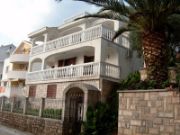 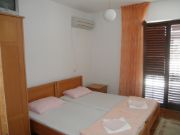 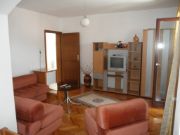 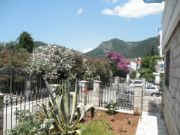 Описание номеров:1 этаж: На этом этаже два номера без балконов имеют выход на открытую террасу с мини- садиком, расположенную при входе на этаж и общую для этих номеров. На террасе столик со стульями .№ 1: В номере французская кровать, без кухни, без балкона, ограниченный вид из окна (окно, выходящее на лестницу). При входе на этаж есть терраса со столиком и стульями, которой могут пользоваться постояльцы этого номера.
№ 2: В номере две комнаты (две раздельные кровати + односпальная кровать), подходит для трехместного размещения, с мини-кухней, без балкона, окно, выходящее на мини- садик. При входе на этаж есть терраса со столиком и стульями, которой могут пользоваться постояльцы этого номера.3 этаж:№ 4: В номере две раздельные кровати без кухни, без балкона. При входе на этаж есть терраса со столиком и стульями, которой могут пользоваться постояльцы этого номера.
№ 5: В номере две раздельные кровати без кухни, терраса в номере с видом на город и горы.
№ 6: Люкс — семейный номер, состоящий из 4 изолированных комнат: кухни, ванной комнаты с душевой кабиной и WC, большой комнаты с зоной гостиной и спальни, отдельной спальни, огромной террасы (около 20 кв.м) с роскошным видом на море и Будву. На террасе стол со стульям, за котором можно комфортно разместиться всей семьей.В кухне: стол со стульями, микроволновка, большая электроплита, холодильник, посуда, имеется выход на балкон.
В спальне: двуспальная кровать, выход на большую террасу, нет TV.
В большой комнате: двуспальная кровать, просторная зона гостиной с 2 диванами, креслом, журнальным столиком и горкой с TV, выход на большую террасу.
Ванная комната оборудована душевой кабиной, зеркалом, феном и WC. Для того, чтобы пройти в ванную комнату, надо пересечь общий коридор.
Данный номер подходит для размещения семьи из 3-5 человек, либо для компаний, путешествующих вместе.№ 7: В номере две раздельные кровати без кухни, с балконом и террасой с видом на город.
№ 8: В номере две раздельные кровати без кухни, с балконом и террасой с видом на город .№ 9: Полулюкс — просторный номер с небольшой зоной гостиной со столиком, стульями и креслом, которое возможно разложить в кровать и зоной спальни (французская кровать), подходит для трехместного размещения. Имеет террасу с видом на море и Будву. Без кухни.Апартаменты «Виолетта» 3* находятся в центральной части курорта, в спокойном районе, в 10 — 15 мин. ходьбы до моря, в 300 метрах от пляжа Словенска Плажа.. Старый город Будвы находится в 500 метрах от отеля.Апартаменты «Виолетта» 3* — представляют собой 4-х этажное здание. Во всех номерах TV, кондиционер, холодильник, WC /душ. Все номера оборудованы мини-кухней с необходимым набором посуды. В каждом номере свой балкон.Есть номера студио с французской кроватью + отдельной кроватью
Есть номера студио с тремя разными кроватями.
Есть апартаменты : улучшенные номера большей площади, с зоной гостиной со столом и диваном , отделенной от зоны спальни перегородкой. В апартаментах двухспальная французская кровать + диван в зоне гостиной , раскладывающейся как кровать.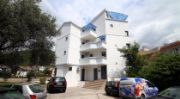 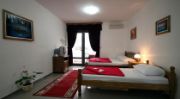 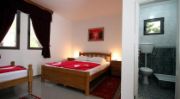 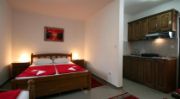 Апартаменты Маркович находится в тихом районе Будвы в 500 метрах от ближайшего пляжа и в 1,5 км от Старого города. Рядом с виллой расположены супермаркеты, пекарня и бары, а также рестораны традиционной кухни и быстрого питания.Все номера просторные, оборудованы собственной ванной комнатой и балконом. Кроме того, во всех номерах имеются: холодильник, электрочайник, кондиционер, TV, бесплатный Wi-Fi. Часть номеров оборудованы кухней.
В номерах французская кровать либо французская кровать и кровать. Подходит для размещения 2-3 человек в номере.
Комфортные номера, удаленность от трассы, гостеприимность и радушие хозяев обеспечат спокойный и беззаботный отдых.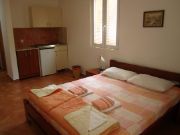 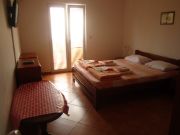 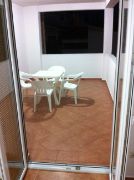 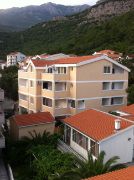 ЗАКАЗАТЬ ТУР1 деньВыезд из Минска в 05-30 (Центральный автовокзал). Транзит по территории Беларуси, Польши (~900 км).Ночлег в отеле на территории Чехии.2 деньЗавтрак. Переезд в Вену (~ 300 км).Во второй половине дня прибытие в Вену — город-музей, наполненный великолепными памятниками архитектуры всех мыслимых стилей, старый центр города был внесен в Список культурного наследия ЮНЕСКО. В Вене особое значение приобретают такие понятия, как кофе, вальс, штрудель... По прибытии пешеходная экскурсия (1,5 часа) по исторической части города: площадь Марии Терезии, площадь Героев, дворец Габсбургов, Грабен, собор Святого Стефана, оперный театр.Свободное время без использования автобуса. В это время может быть организована экскурсия с гидом в Императорскую сокровищницу Габсбургов*.Переезд на ночлег на территории Италии (~ 500 км).3 деньЗавтрак. Переезд в Венецию (~150 км), отправление в центральную часть города на катере (обязательный туристический сбор + проезд на катере в Венецию и обратно* — €15).Венеция — знаменитый город на воде, родина муранского стекла, европейского карнавала, Казановы и одно из самых романтичных мест Европы. Обзорная экскурсия (1.5 часа) позволит Вам ознакомиться с такими достопримечательностями, как собор св. Марка, дворца Дожей (за доп.плату возможна экскурсия с гидом), моста Риалто и др. По желанию прогулка на гондолах по каналам* — способ окунуться в атмосферу города и почувствовать себя настоящим венецианцем.Переезд в отель на ночлег на территории Италии (~350 км).Во второй половине дня возможна экскурсия в один из наиболее древних, но отменно сохранившихся итальянских городов —Падую*, город Святого Антония, второго по старшинству университета страны, а также самого очаровательного центра в стиле поздней готики в Северной Италии.4 деньЗавтрак. Отправление в Рим (~180 км) — один из древнейших городов мира, известный как «Вечный город», куда «ведут все дороги». В связи с ограничением движения туристических автобусов в Риме, переезды в город, проведение экскурсий и передвижение по городу осуществляются на общественном транспорте (от 1,5 евро за одну поездку, на день от 6 евро)Обзорная пешеходная экскурсия по Риму и Ватикану (2 часа): площадь и собор Святого Петра (внешний осмотр), замок Св. Ангела, старейшие мосты Рима, площадь Навона, Пантеон, площадь Венеции. Для желающих возможна организация экскурсии в самое сердце Ватикана и всего католического мира, собор Святого Петра* — одна из главных достопримечательностей Рима. Собор Святого Петра — это, без преувеличения, сама история, воплотившаяся в камне, а список великих людей, тем или иным способом приложивших руку к его архитектуре и внутреннему убранству, займёт не одну страницу, среди шедевров мировой известности — мраморная «Пьета» Микеланджело. Посещение музеев Ватикана предусмотрено в индивидуальном порядке в свободное время (цена билета € 16) либо для желающих также может быть организована экскурсия по залам с гидом*. Свободное время в Риме.Переезд на ночлег в отеле на территории Италии. (~80 км)5 деньЗавтрак. Переезд в Неаполь (~150 км)— жемчужину Южной Италии, крупнейший порт Средиземноморья. Неаполь — необыкновенный, живой и яркий город, каждый квартал в нём — отдельная деревня, каждая улица — декорация к уличному шоу. Во время обзорной экскурсии Вы сможете осмотреть: замок Кастел дел’Ово, Королевский дворец, театр Сан Карло и многое другое.Переезд в Бари (270 км) — основанный греками древний приморский город-порт, расположенный на самом каблуке итальянского сапога. Знакомство с городом, осмотр главной достопримечательности — церкви Святителя Николая, в которой покоятся мироточащие мощи одного из самых почитаемых православных святых, норманнский замок и др. Свободное время.В 22.00 отправление на пароме из Бари в Дубровник (Хорватия) уникальная возможность совершить непродолжительный средиземноморский круиз! Размещение на пароме в креслах самолетного типа! (каюты со спальными местами за доплату).6-12деньУтром (07.00) прибытие в порт Дубровника. Экскурсия по самому красивому городу Хорватии, внесенному в список мирового наследия ЮНЕСКО, внутри старинных крепостных стен которого оживает многовековая история города. Здесь очаровательные жилые дома с красными черепичными крышами соседствуют с дворцами и храмами, возведенными в разные исторические эпохи, и все это на фоне бесподобных природных «декораций». Экскурсия: старый порт, княжеский дворец, кафедральный собор, улица Страдун с фонтанами, церковь святого Блазиуса.Переезд в г.Будва (~100 км) — главный туристический центр Черногории. Здесь есть всё: дискотеки, рестораны и бары, казино, спортивные площадки, теннисные корты. Это место подходит для любителей активного и весёлого отдыха. В разгар сезона жизнь в Будве не умолкает ни на минуту, а улицы города никогда не пустеют. Кроме того, будучи основанной 2500 лет назад, Будва является одним из самых древних поселений на берегах Адриатического моря, так что поклонникам старины и культурных достопримечательностей здесь тоже скучать не придется.Отдых на море. Возможность ознакомится с культурой и достопримечательностями Черногории: монастырь Острог, Скадарское озеро, древние города Котор, Герцег Нови, каньоны реки Тары и многое другое (за доплату)13 деньВыселение из апартаментов до 10-00. Свободное время в Будве без использования номеров.Отправление в Хорватию вечером(не ранее 17.00, точное время сообщается в день отъезда). Переезд на ночлег на территории Хорватии (250 км).14 деньЗавтрак. Переезд (350 км ) в Национальный парк «Плитвицкие озера» — достопримечательность номер один на территории Хорватии, настоящее чудо природы — система озер, пещер и водопадов, внесенная в список всемирного наследия ЮНЕСКО. Ни в одной стране мира не существует подобного нерукотворного комплекса. Гуляя по экскурсионным маршрутам парка, вы сможете в полной мере ощутить энергию, которой обладает природа, и насладиться ее красотой. Входной билет оплачивается дополнительно.Переезд на ночлег на территорию Венгрии (250 км).15 деньЗавтрак. Переезд в Будапешт (~ 250 км). Экскурсия по Будапешту — столице Венгрии, город, который называют «Парижем Центральной Европы», «Королем Дуная». Это единственная столица Европы, которая благодаря своим термальным источникам имеет статус города-курорта: площадь Героев, замок Вайдахуняд, проспект Андраши, Базилика Святого Иштвана, Парламент. Свободное время.Возможно посещение термальных купален «Сечении»* (3 часа —10 евро). Прекрасная возможность расслабиться после насыщенного экскурсионного дня!Переезд в Краков (~395 км). Ночлег в отеле.16 деньЗавтрак.Обзорная экскурсия по Кракову — жемчужине и культурной столице Польши. Краков традиционно был одним из ведущих центров польской научной, культурной и артистической жизни. Как прежняя национальная столица с историей, охватывающей больше чем тысячу лет, город остается духовным сердцем Польши. Обзорная экскурсия по городу (Вавельский холм, Рыночная площадь, Мариацкий костел и др.).Транзит по территории, Польши, Беларуси (~790 км). Прибытие в Минск поздно вечером или ночьюM5апартаменты Николич 3*апартаменты Николич 3*апартаменты Николич 3*апартаменты Николич 3*апартаменты Николич 3*апартаменты Николич 3*апартаменты Николич 3*базовая стоимостьбазовая стоимостьбазовая стоимостьбазовая стоимостьбазовая стоимостьбазовая стоимостьбазовая стоимостьДата заездаместо в 2хместном номере без балкона, с кухней (№ 2)место в 3хместном номере без балкона, с кухней (№ 2)место в 2хместном номере без балкона и кухни (№ 1, № 4)место в двухместном номере с балконом, без кухни (№ 5, № 7, № 8)полулюкс при проживании 2х человек (№ 9)Место в люксе при проживании 3х человек (№ 6)место в люксе при проживании 4х человек (№ 6)29.05 — 14.06.1550048048050053054050012.06 — 28.06.1552050050052055056052026.06 — 12.07.15550 500530 480530 480550 500580 530590 540550 50010.07 — 26.07.1556054054056059060056017.07 — 02.08.1556054054056059060056024.07 — 09.08.1556054054056059060056007.08 — 23.08.1556054054056059060056021.08 — 06.09.1556054054056059060056004.09 — 20.09.15545 515525 495525 495545 515575 545585 555545 51518.09 — 04.10.15520 490500 470500 470520 490550 520560 530520 490M5апартаменты Виолетта 3*апартаменты Виолетта 3*апартаменты Виолетта 3*апартаменты Виолетта 3*апартаменты Виолетта 3*базовая стоимостьбазовая стоимостьбазовая стоимостьбазовая стоимостьбазовая стоимостьДата заездаместо в номере студио при проживании 2х человекместо в номере студио при проживании 3х человекместо в апартаменте
при проживании 2х человекместо в апартаменте
при проживании 3х человекместо в апартаменте
при проживании 4х человек29.05 — 14.06.1552549554051049512.06 — 28.06.1553550555052050526.06 — 12.07.15565 515535 485580 530550 500535 48510.07 — 26.07.1557554559056054517.07 0 02.08.1557554559056054524.07 — 09.08.1557554559056054507.08 — 23.08.1557554559056054521.08 — 06.09.1557554559056054504.09 — 20.09.15560 530530 500575 545545 515530 50018.09 — 04.10.15535 505505 475550 520520 490505 475M5апартаменты Маркович 3*апартаменты Маркович 3*базовая стоимостьбазовая стоимостьДата заездаместо в однокомнатном
апартаменте с кухней (при размещении 2х человек)место в однокомнатной
апартаменте с кухней (при размещении 3х человек)29.05 — 14.06.1552048012.06 — 28.06.1554050026.06 — 12.07.15570 520530 48010.07 — 26.07.1558054017.07 0 02.08.1558054024.07 — 09.08.1558054007.08 — 23.08.1558054021.08 — 06.09.1558054004.09 — 20.09.15565 535525 49518.09 — 04.10.15540 510500 470